What phase of mitosis is this? How can you tell? What is different in this phase than in meiosis? What step becomes before and which comes after?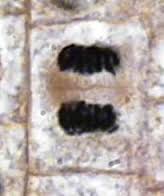 Telophase-can see faint line between two masses. In meiosis, first time homologous chromosomes are separated. Second time, sister chromatids are separated.Before=anaphase, after-cytokinesis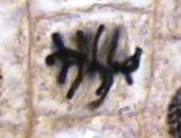 Metaphase-chromosomes lined up in center. Nothing different in meiosis except metaphase 1 lines up homologous chromosomes, 2 lines up sister chromatids.Before-prometaphase, after-anaphase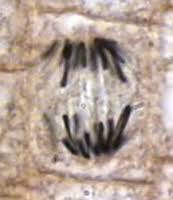 Anaphase=each chromatid on separate side of cell. Difference between what pulled.Before=metaphase, after=telophase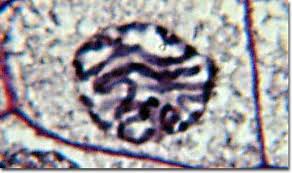 prophase. Can see chromosomes condensing. Prophase 1=crossing over, prophase 2=samebefore=g2/interphase. After=prometaphaseIn the cell cycle, where do checkpoints occur? What is associated with each stage?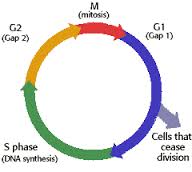 end of G1, end of G2 and mitosis.S phase=synthesize DNAMitosis=cell divisionG phases=cell growth, produce proteins and cytoplasmic organellesEnzymes factsProteins that catalyze reactions, lower activation energy, no affect on change in free energy. Have a substrate. Can be both catabolic and anabolicHave optimal pH and temp. If raise temp and lower pH, denature. If lower temp and increase pH, decrease speed.Substrate specificAllosteric regulationActivators stabilize active form of enzyme, inhibitors stabilize the inactive formFeedback inhibition: when produce excess product downstream, goes back and blocks productionActivation: produce some bind to produce moreCooperativity: one substrate binds and makes enzyme have a higher affinity for the substrateInhibitorsCompetitive: Bind right into active siteNoncompetitive: change shape of active site by binding in another place on the molecule. 